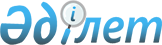 Айшабибі ауылдық округінің Айшабибі ауылындағы құрамдас бөліктерді қайта атау туралыЖамбыл облысы Жамбыл ауданы Айшабибі ауылдық округі әкімінің 2023 жылғы 16 маусымдағы № 61 шешімі. Жамбыл облысы Әділет департаментінде 2023 жылғы 20 маусымда № 5043 болып тіркелді
      "Қазақстан Республикасындағы жергілікті мемлекеттік басқару және өзін-өзі басқару туралы" Қазақстан Республикасының Заңының 35-бабына және "Қазақстан Республикасының әкімшілік-аумақтық құрылысы туралы" Қазақстан Республикасының Заңының 14-бабының 4) тармақшасына сәйкес, Жамбыл облысы әкімдігі жанындағы облыстық ономастика комиссиясының 2022 жылғы 28 желтоқсандағы қорытындысы негізінде және тиісті аумақ халқының пікірін ескере отырып, ШЕШТІМ:
      1. Айшабибі ауылдық округінің Айшабибі ауылындағы келесі құрамдас бөліктері қайта аталсын:
      Набережная көшесін Алаш көшесіне;
      Центральная көшесін Ұлытау көшесіне;
      Садовая көшесін Тұран көшесіне;
      Рощенская көшесін Баласағұн көшесіне.
      2. Осы шешім оның алғашқы ресми жарияланған күнінен кейін күнтізбелік он күн өткен соң қолданысқа енгізіледі.
					© 2012. Қазақстан Республикасы Әділет министрлігінің «Қазақстан Республикасының Заңнама және құқықтық ақпарат институты» ШЖҚ РМК
				
      Айшабибі ауылдық 

      округінің әкімі 

Д. Даулетов
